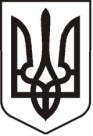 УКРАЇНАЛУГАНСЬКА ОБЛАСТЬПОПАСНЯНСЬКА МІСЬКА РАДАШОСТОГО СКЛИКАННЯРОЗПОРЯДЖЕННЯміського  голови01.07. 2019                                      м. Попасна                                № 02-02-136        Про створення тимчасової комісії щодо проведення демонтажу тимчасових споруд (кіосків) за адресами: Луганська область, Попаснянський район, місто Попасна, вулиця Миру (Леніна), біля магазину «Ласуня» та Луганська область, Попаснянський район, місто Попасна, вулиця Первомайська, біля будинку 61.У зв’язку з закінченням строку дії договорів оренди землі від 28.02.2006 № 7 та 28.02.2006 № 8 (зареєстрованих від 28.02.2006                       № 040640900008 та від 28.02.2006 № 040640900010) і не зверненням орендатора - ПАТ «Луганськдрук» (код ЄДРПОУ: 01190623) до Попаснянської міської ради з клопотанням про поновлення договорів оренди землі, керуючись п. 20 ч. 4 ст. 42 Закону України «Про місцеве самоврядування в Україні»:1. Призначити тимчасову комісію у складі:Хащенко Д.В. – заступник міського голови, голова комісії;Члени комісії:Водолазський Г.П. – спеціаліст-юрист юридичного відділу виконкому міської ради;Нікітін А.Г. – спеціаліст відділу житлово-комунального господарства, архітектури, містобудування та землеустрою виконкому міської ради;Кучеренко К.Ю. – головний спеціаліст відділу житлово-комунального господарства, архітектури, містобудування та землеустрою виконкому міської ради;Смєлаш В.Г. – директор Попаснянського КП «СКП»;Шингірій С.О. – депутат Попаснянської міської ради;Представник Попаснянського відділу поліції Головного управління Національної поліції в Луганській області (за згодою).2. Встановити день роботи комісії 02 липня 2019 року о 12.00 годині.3. Комісії провести обстеження та скласти акт щодо проведення демонтажу тимчасових споруд.4.  Попаснянському КП «СКП» провести демонтаж тимчасових споруд та залишити їх на тимчасове зберігання на підприємстві.5. Контроль за виконанням даного розпорядження покласти на заступника міського голови Хащенко Д.В. та начальника відділу житлово-комунального господарства, архітектури, містобудування та землеустрою виконкому міської ради Бондареву М.О. Міський голова                                                                                 Ю.І.ОнищенкоКучеренко, 2 03 89